Описаниерезультатов профессиональной педагогической деятельностив соответствии с образовательной программоймуниципального бюджетного дошкольного образовательного учреждения«Детский сад № 14»Нюркиной Татьяны Сергеевнына соответствие региональным требованиямпервой квалификационной категориипо должности «инструктор по физической культуре»Я, Нюркина Татьяна Сергеевна,  окончила федеральное государственное бюджетное образовательное учреждение высшего профессионального образования "Красноярский государственный педагогический университет им. В.П. Астафьева", квалификация "Учитель безопасности жизнедеятельности и педагог по физической культуре" по специальности "Безопасность жизнедеятельности" с дополнительной специальностью "Физическая культура", 2012 г. Стаж педагогической работы по специальности: 4 года 2 месяца, в данной должности: 4 года 2 месяца; в данном учреждении: 4 года 2 месяца.  Курсы повышения квалификации прошла в 2021 году в частном образовательном учреждении дополнительного профессионального образования  «Академия бизнеса и управления системами" по программе "Организационно-методическая деятельность инструктора по физической культуре в дошкольных образовательных организациях в условиях реализации ФГОС".Успешно реализую образовательную программу ДОУ, которая разработана в соответствии с требованиями ФГОС ДО по основной общеобразовательной «Программе воспитания и обучения в детском саду» под редакцией Н.Е. Вераксы, Т.С. Комаровой, Э.М. Дорофеевой, 2019 г.На основании данной программы углубленно веду работу по интеграции элементов спортивных игр, направленных на физическое развитие и формирование здорового образа жизни ребёнка дошкольного возраста. Данное направление позволяет мне целенаправленно выстраивать образовательный процесс и разрабатывать планирование, с учетом возрастных и индивидуальных особенностей, медицинских показаний, рекомендаций педагога-психолога, не допуская физической и психической перегрузки воспитанников. Планируя свою работу, использую как традиционные, так и не традиционные формы физкультурных занятий: событийные, онлайн-занятия, сюжетные, тренировочные, комплексные, тематические, игры-эстафеты. Так же я составила перспективный план спортивных праздников и физкультурных развлечений. Разработала комплекс общеразвивающих упражнений, основанных на элементах спортивных игр, способствующих развитию ловкости, координации вестибулярного аппарата. Это позволило повысить эффективность физкультурно-оздоровительной работы и разнообразить её. Составила картотеку подвижных и малоподвижных игр.Владею следующими видами здоровье сберегающих технологий: медико-профuлактические (организация мониторинга здоровья дошкольников и разработка рекомендаций по оптимизации детского здоровья, закаливания; организация профилактических мероприятий в детском саду; организация здоровьесберегающей среды в ДОУ);физкультурно-оздоровительные (развитие физических качеств, двигательной активности и становление физической культуры дошкольников,  дыхательная гимнастика, массаж и самомассаж, профилактика плоскостопия и формирование правильной осанки); технологии обеспечения социально-психологического благополучия ребенка (обеспечение эмоциональной комфортности и позитивного психологического самочувствия ребёнка в процессе общения со сверстниками и взрослыми в детском саду и семье); здоровье сбережения и здоровье обогащения педагогов дошкольного образования (развитие культуры здоровья педагогов детского сада, развитие потребности к здоровому образу жизни);здоровье сберегающие образовательные технологии в детском саду (учет личностных особенностей ребенка, его интересов и предпочтений в содержании и видах деятельности образовательного процесса); технологии валеологического просвещения родителей (процесс валеологического просвещения родителей воспитанников ДОУ).  В процессе НОД по физическому развитию обращаю внимание на одновременное решение задач разных образовательных областей:Социально-коммуникативное развитие1. Формирование навыков безопасного поведения в подвижных и спортивных играх, при пользовании инвентарём.2. Создание на физкультурных занятиях педагогических ситуаций и ситуаций морального выбора.3. Развитие нравственных качеств, поощрение проявлений смелости, находчивости, взаимовыручки, выдержки.4. Побуждение детей к самооценке и оценке действий и поведения сверстников.Познавательное развитие1. Активизация мышления детей через самостоятельный выбор игры, оборудования, пересчёт мячей.2. Специальные упражнения на ориентировку в пространстве.3. Подвижные игры и упражнения, закрепляющие знания об окружающем (имитация движений животных, труда взрослых).4. Построение конструкций для подвижных игр и упражнений (из мягких блоков, спортивного оборудования).5. Просмотр и обсуждение познавательных книг, фильмов о спорте, спортсменах, здоровом образе жизни.6. Участие детей в расстановке и уборке физкультурного инвентаря и оборудования.Речевое развитие1. Проговаривание действий и название упражнений2. Поощрение речевой активности детей в процессе двигательной активности3. Обсуждение пользы закаливания и занятий физической культурыХудожественно-эстетическое развитие1. Игры и упражнения под тексты стихотворений, потешек, считалок2. Сюжетные физкультурные занятия на темы прочитанных сказок.3. Рисование мелом разметки для подвижных игр4. Ритмическая гимнастика, игры и упражнения под музыку5. Развитие артистических способностей в подвижных играх имитационного характера. Интеграция разных образовательных областей позволяет сделать занятие интересным и динамичным. Дети меньше утомляются, смена видов деятельности помогает усвоению материала, обогащает впечатлениями, учит адаптироваться к новым условиям.Формирование основ культуры здоровья осуществляю посредством использования комплекса оздоровительных мероприятий: различные виды гимнастик (утренняя, дыхательная, пальчиковая, игровая), физкультурные упражнения на развитие физических качеств, динамические и подвижные игры, игры-забавы, физминутки, эстафеты, физкультурные праздники и развлечения, событийные мероприятия. https://www.instagram.com/p/CEqXwlspKn6/?utm_source=ig_web_copy_linkАктивно работаю над созданием предметно-пространственной среды спортивного зала и возрастных групп. В содружестве с воспитателями веду работу по обновлению физкультурных уголков. Активизирую использование их детьми в самостоятельной деятельности. Предметно-пространственная развивающая среда по физическому развитию обеспечивает эмоциональное благополучие каждого ребенка в ДОУ, его индивидуальную траекторию развития во всех видах детской деятельности.Организовала работу кружка «Веселый светофор» по правилам дорожного движения для детей всех возрастных групп. Провожу занятия с использованием игрового модуля «Дорожные знаки и светофоры». Цель кружка: привить навык правильного поведения на улице города, во дворе, соблюдать и осознанно выполнять правила дорожного движения.Задачи:- воспитывать сознательное отношение к выполнению правил дорожного движения.- воспитывать культуру поведения и дорожную этику в условиях дорожного движения.- развивать мотивацию к безопасному поведению.- развивать личностные качества - самостоятельность, ответственность, активность, аккуратность.- формировать личностный и социально-значимый опыт безопасного поведения на дорогах и улицах.- формировать навык самооценки и самоанализа своего поведения на улице.- формировать у дошкольников устойчивые навыки соблюдения и выполнения правил дорожного движения.В ходе работы дети получают знания о правилах безопасного поведения на улицах города, о дорожных знаках и обо всех участниках дорожного движения (шофёры, сотрудники ГИБДД и др.).  Учатся организовывать свою деятельность в соответствии с правилами безопасного для себя и окружающих поведения в типичных ситуациях. Будут иметь представления о возможных негативных последствиях для других людей своими неосторожными действиями. Общаясь друг с другом, будут воспитывать терпение, доброжелательность, любознательность, способность к сопереживанию. Коллективная деятельность будет формировать умение быть чутким, тактичным, терпимым, учить умению слушать и слышать, что в дальнейшем позволит более комфортно адаптироваться в условиях современного мира.В рамках взаимодействия с родителями (законными представителями) подготовила и провела консультации «Формирование правильной осанки»; «Формирование здорового образа жизни в семье». Приняла активное участие в подготовке и проведении спортивных событийных мероприятий          «День защитника Отечества»; https://www.instagram.com/tv/CLeHBBbFzSC/?utm_source=ig_web_copy_link«День здоровья», а также активно участвовала в подготовке и проведении тематическое мероприятия по правилам дорожного движения с элементами эстафет.https://www.instagram.com/tv/CLMHtBIlDv6/?utm_source=ig_web_copy_linkВзаимодействую с воспитателями возрастных групп: консультирую по формированию двигательных способностей детей, совместно обсуждаем психофизические особенности дошкольников, интересы, склонности и проблемы.  Совместно с узкими специалистами планируем и организовываем проведение праздников, интегрированных, комплексных занятий, событийных мероприятий.https://www.instagram.com/p/CAaltAqJqqB/?utm_source=ig_web_copy_linkhttps://www.instagram.com/p/CAdHPueJ28D/?utm_source=ig_web_copy_linkhttps://www.instagram.com/tv/CMUJj31l9wg/?utm_source=ig_web_copy_linkhttps://www.instagram.com/tv/CMRh__bllE0/?utm_source=ig_web_copy_linkСовместно с педагогами ДОУ реализую технологию Гришаевой Н.П.,  «Клубный час» по направлениям, где дошкольники проявляют свою инициативу, формируют умение планировать свои действия и оценивать их результаты.https://www.instagram.com/tv/CMzdP8iJNMr/?utm_source=ig_web_copy_linkПовышаю свой профессиональный уровень, изучая новинки педагогической, психологической теории и практики физического развития дошкольников. Занимаюсь самообразованием, применяю в работе инновационные разработки.Принимала участие в городских и районных мероприятиях: 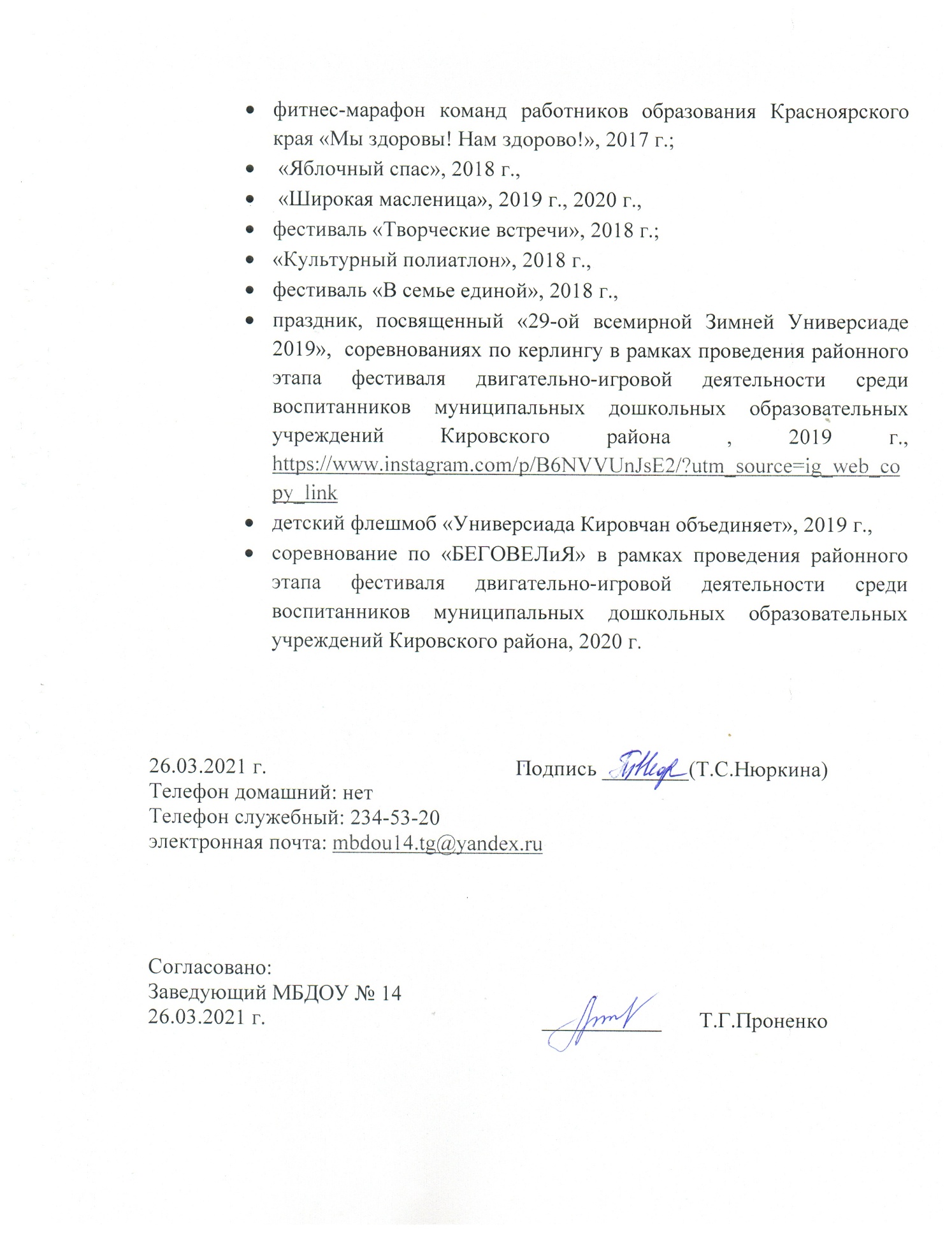 